Svjetski dan životinjaPrvi spomen Svjetskog dana životinja može se naći u zahtjevu njemačkog pisca Heinricha Zimmermanna iz 1924. godine.Prva priredba s tim povodom bila je održana sljedeće godine, 4. listopada 1925. godine u  Berlinskoj dvorani sportova. Od 12. do 17. svibnja 1929. godine u Beču se održalo treće izdanje Međunarodnog kongresa zaštite životinja na kojem su prisustvovali predstavnici 152 društva za zaštitu životinja  iz 32 zemlje. Na kongresu je prihvaćen popis zahtjeva izraženih u 23 točke. U posljednjoj se točki zahtijevalo uvođenje Dana zaštite životinja. Posljednja prilika ukazala se 8.svibnja 1931. godine kada je bio održan Međunarodni kongres zaštite žvotinja u Firenci. Svjetski dan životinja proglašen je 1931. godine na konvenciji ekologa u Firenci tamo se naglasio nepovoljan položaj ugroženih vrsta. Za svjetski dan životinja bio je odabran 4. listopad jer se toga dana slavi svetkovina sv. Franja Asiškog, sveca zaštitnika životinja. Drago mi je što ovaj dan postoji jer bi svi ljudi trebali znati da su životinje živa bića, kao i mi ljudi i njih se ne smije zlostavljati. Obožavam mačke, ali i druge životinje. Primjećujem da se učenici u našoj školi brinu o životinjama oko škole, ali sam žalosna jer ima i onih koji ih ne vole. Zato stop nasilju nad životinjama!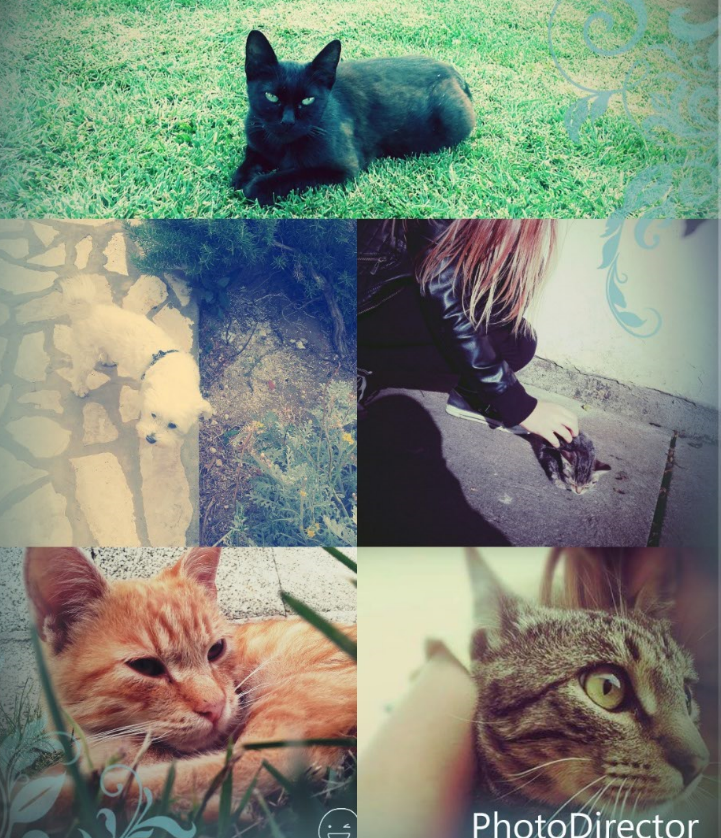 